EVB 50Druh:ElektrodaNormy:Normy:Normy:Normy:NormaČísloOznačeníAWSA 5.1E 7018DIN1913E 51 54 B 10EN499E 42 4 B 32 H 5ISO2560E 51 5 B 120 26 2 HCertifikace/klasifikace:Certifikace/klasifikace:Certifikace/klasifikace:ABS3HH, 3YBV3YHHCR3YHHDBDnV3YH10GL4YH10LRS3/3YHPRS3H10, 3YH10RINAE52 4 HHSZUTUVUDTPoloha svařování: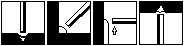 Fyzikální hodnoty:Obal/náplňbázickýVýtěžnost [%]180Teplota sušení400/1hDifuzní vodík< 5 ml/100 g svarového kovuSvařovací proud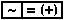 Použití pro:NelegovanéTypické chemické složení v %:C0.08Si0.60Mn1.00